Об определении мест для торговли живой птицей и другими животнымиВ связи с необходимостью принятия мер системного характера по предупреждению и пресечению мелкорозничной торговли в неустановленных местах, с целью предупреждения заноса возбудителей болезней птиц, в том числе общие для человека, на территорию сельского поселения Карабашевский сельсовет муниципального района Илишевский район Республики Башкортостан, при продаже живой птицы и других животных, в соответствии с Федеральным законом Российской Федерации от 06.10.2003 № 131-ФЗ «Об общих принципах организации местного самоуправления в Российской Федерации», Указом Президента российской Федерации от 29.01.1992 № 65 «О свободе торговли»  Администрация сельского поселения Карабашевский сельсовет муниципального района Илишевский  район Республики Башкортостан  ПОСТАНОВЛЯЕТ:Разрешить ведение торговли живой птицей и другими животными в местах организованной нестационарной торговли.Утвердить места для организации нестационарной торговли живой птицей и другими животными в населенных пунктах сельского поселения Карабашевский сельсовет по адресам:- 452266, Республика Башкортостан, Илишевский район, д.Новокуктово, ул.Куйбышева     д.42а (рядом с зданием СДК, за зданием магазина, на площади 110 м2);- 452266, Республика Башкортостан, Илишевский район, с. Карабашево ул.Мира, д.54      (перед зданием, на площади 120 м2);- 452266, Республика Башкортостан, Илишевский район, д.Иштеряково, ул.Пионерская, д.3а     (рядом с зданием СДК, рядом с зданием магазина по ул. Пионерская, д3а, на площади 100 м2);Лица, ведущие торговлю живой птицей и другими животными, обязаны ежедневно в течение одного часа поле завершения торговли вывезти передвижное и переносное торговое оборудование (палатки, прилавки, лотки, тележки и т.п.) в место постоянного хранения и при необходимости провести его санитарную обработку, произвести уборку территории и вывезти отходы. Торговля живой птицей и другими животными с использованием передвижного и переносного торгового оборудования (палаток, лотков, тележек, корзин), с рук и с автомашин на местах, не вошедших в п.2 настоящего постановления, запрещена.Контроль за исполнением настоящего постановления оставляю за собой.Глава Сельского поселения:                                                                                                    Р.И. Шангареев            БАШКОРТОСТАН РЕСПУБЛИКАҺЫИЛЕШ РАЙОНЫ
  МУНИЦИПАЛЬ РАЙОНЫНЫҢКАРАБАШ АУЫЛ СОВЕТЫАУЫЛ БИЛӘМӘҺЕХАКИМИӘТЕ(БАШКОРТОСТАН РЕСПУБЛИКАҺЫИЛЕШ РАЙОНЫНЫҢКАРАБАШ АУЫЛ                 БИЛӘМӘҺЕ ХАКИМИӘТЕ)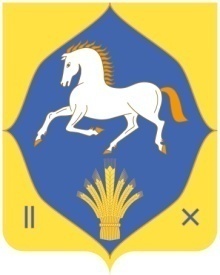 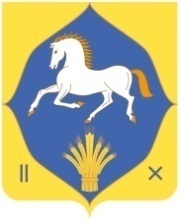 АДМИНИСТРАЦИЯСЕЛЬСКОГО ПОСЕЛЕНИЯКАРАБАШЕВСКИЙ СЕЛЬСОВЕТ МУНИЦИПАЛЬНОГО РАЙОНАИЛИШЕВСКИЙ РАЙОНРЕСПУБЛИКИБАШКОРТОСТАН(АДМИНИСТРАЦИЯ КАРАБАШЕВСКИЙ СЕЛЬСОВЕТ ИЛИШЕВСКИЙ РАЙОН РЕСПУБЛИКИ БАШКОРТОСТАН)КАРАР                                                                                   ПОСТАНОВЛЕНИЕКАРАР                                                                                   ПОСТАНОВЛЕНИЕКАРАР                                                                                   ПОСТАНОВЛЕНИЕКАРАР                                                                                   ПОСТАНОВЛЕНИЕКАРАР                                                                                   ПОСТАНОВЛЕНИЕКАРАР                                                                                   ПОСТАНОВЛЕНИЕКАРАР                                                                                   ПОСТАНОВЛЕНИЕКАРАР                                                                                   ПОСТАНОВЛЕНИЕКАРАР                                                                                   ПОСТАНОВЛЕНИЕКАРАР                                                                                   ПОСТАНОВЛЕНИЕКАРАР                                                                                   ПОСТАНОВЛЕНИЕКАРАР                                                                                   ПОСТАНОВЛЕНИЕКАРАР                                                                                   ПОСТАНОВЛЕНИЕКАРАР                                                                                   ПОСТАНОВЛЕНИЕ«1818»март2021 й.№11«18»марта2021 г.